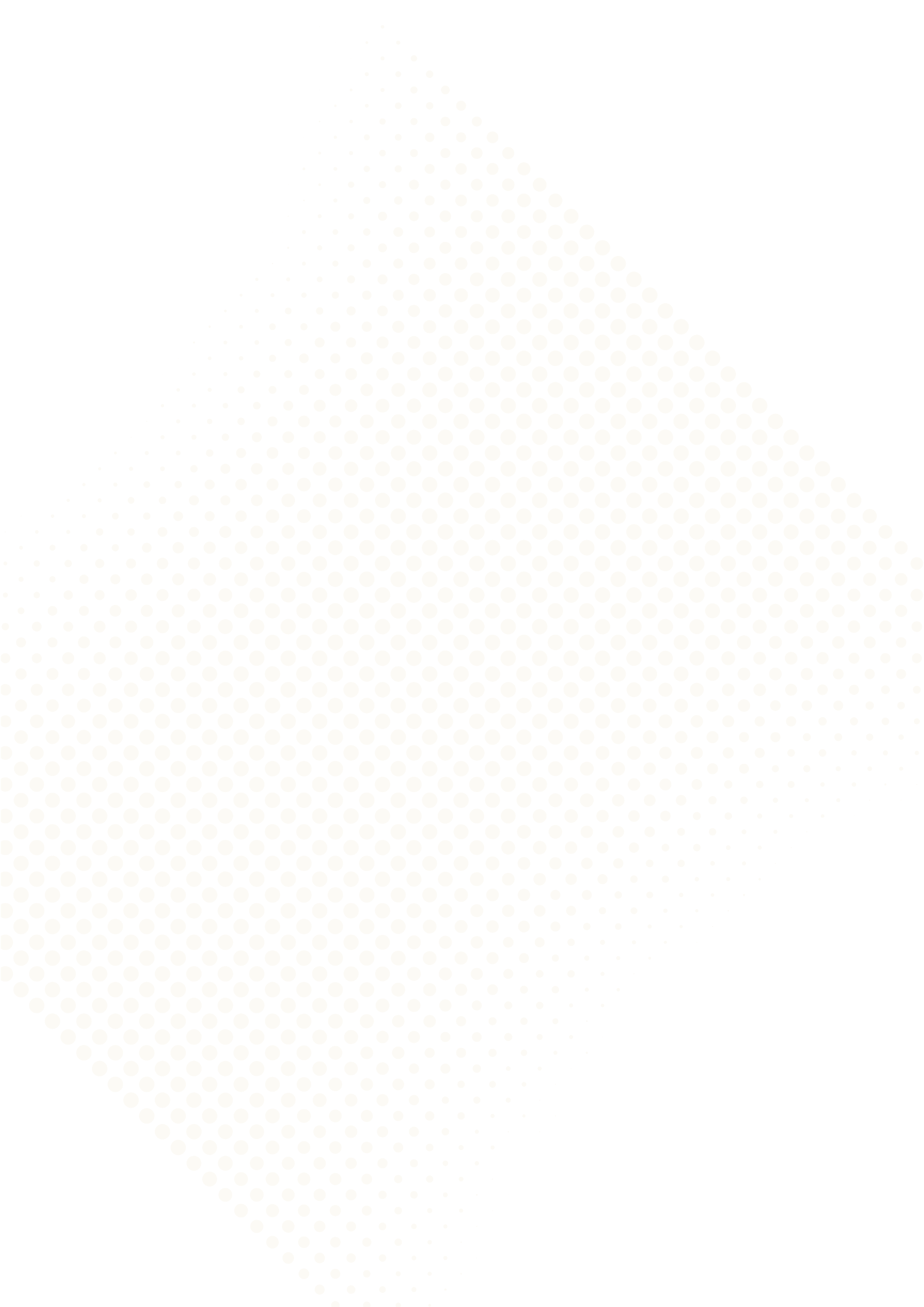 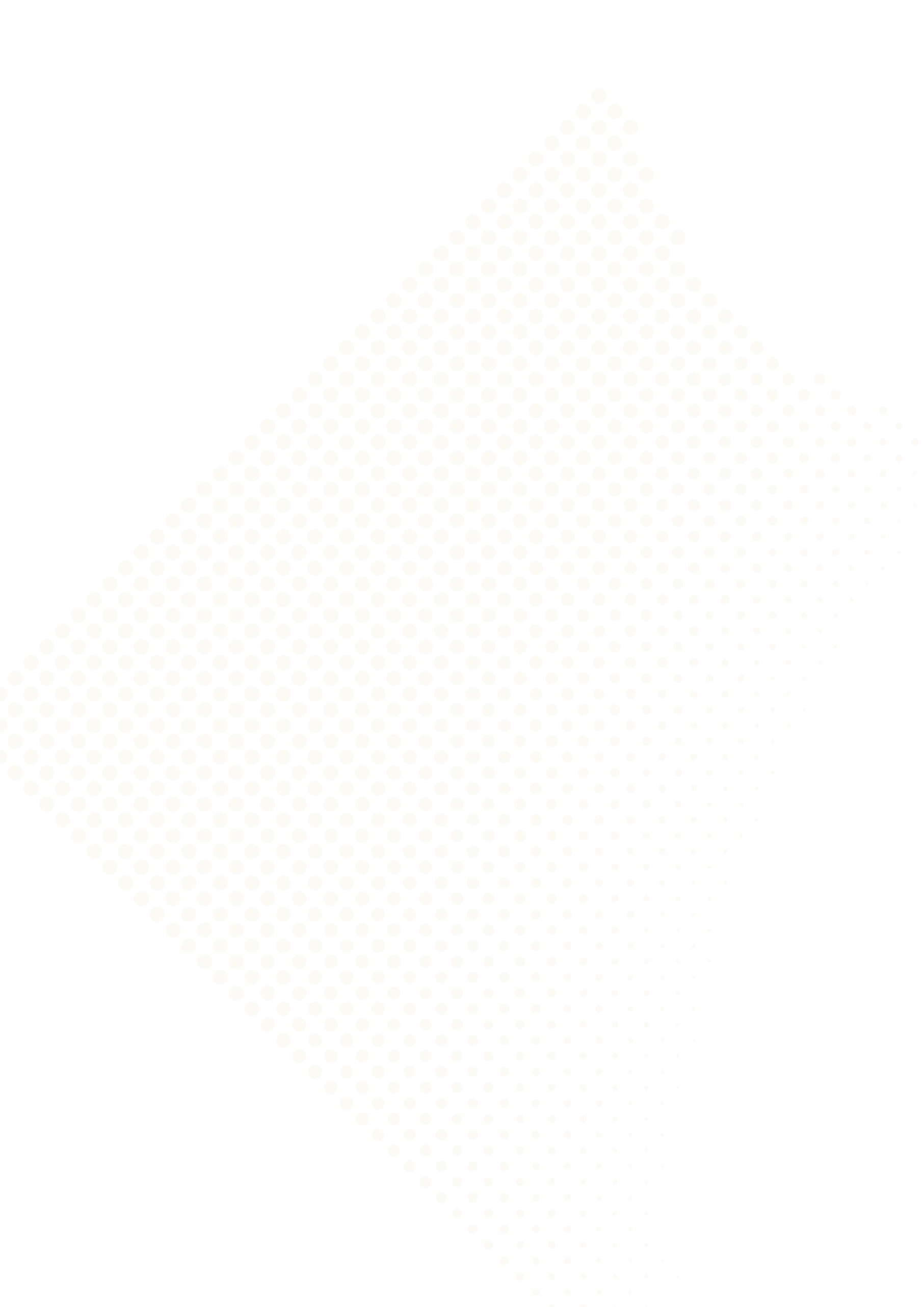 谢谢填报！资助申请书2018年青年公共艺术资助计划（第一期）适用                                                 广东省和的慈善基金会和艺术基金专用第一部分：申请者基本资料第一部分：申请者基本资料第一部分：申请者基本资料第一部分：申请者基本资料一、申请者资料		一、申请者资料		一、申请者资料		一、申请者资料		负责人：年龄：国籍、地区：性别：电话：E-mail：身份证号码：身份证号码：身份证号码：身份证号码：通讯地址：通讯地址：通讯地址：通讯地址：最高学历：毕业院校：专业类别：毕业时间：最近一次工作/有关项目经历：最近一次工作/有关项目经历：最近一次工作/有关项目经历：最近一次工作/有关项目经历：二、机构资料（如无，请写无）二、机构资料（如无，请写无）二、机构资料（如无，请写无）二、机构资料（如无，请写无）申请机构名称：（中文）申请机构名称：（外文）机构网站：机构注册地址：机构通讯地址：机构性质： 公司     □ 社会组织     □未注册团体    □其他（请注明）公司     □ 社会组织     □未注册团体    □其他（请注明）公司     □ 社会组织     □未注册团体    □其他（请注明）代表人姓名：联系人姓名：代表人职位：联系人职位：代表人电话：联系人电话：三、银行账户资料三、银行账户资料三、银行账户资料三、银行账户资料银行名称：账户名称：账户号码：开户行地址：第二部分：资助申请项目说明第二部分：资助申请项目说明第二部分：资助申请项目说明第二部分：资助申请项目说明第二部分：资助申请项目说明第二部分：资助申请项目说明第二部分：资助申请项目说明一、项目总体说明（本部分是财务计划的汇总，可从后面的具体项目计划填起。请按照申请的子项目优先次序排列）一、项目总体说明（本部分是财务计划的汇总，可从后面的具体项目计划填起。请按照申请的子项目优先次序排列）一、项目总体说明（本部分是财务计划的汇总，可从后面的具体项目计划填起。请按照申请的子项目优先次序排列）一、项目总体说明（本部分是财务计划的汇总，可从后面的具体项目计划填起。请按照申请的子项目优先次序排列）一、项目总体说明（本部分是财务计划的汇总，可从后面的具体项目计划填起。请按照申请的子项目优先次序排列）一、项目总体说明（本部分是财务计划的汇总，可从后面的具体项目计划填起。请按照申请的子项目优先次序排列）一、项目总体说明（本部分是财务计划的汇总，可从后面的具体项目计划填起。请按照申请的子项目优先次序排列）申请项目总数：    项申请项目总数：    项申请项目总数：    项申请项目总数：    项申请项目总数：    项申请项目总数：    项申请项目总数：    项编号项目名称预算支出（人民币）占总预算支出的百分比其他资助金额（人民币）预算收入（人民币）申请资助金额（人民币）123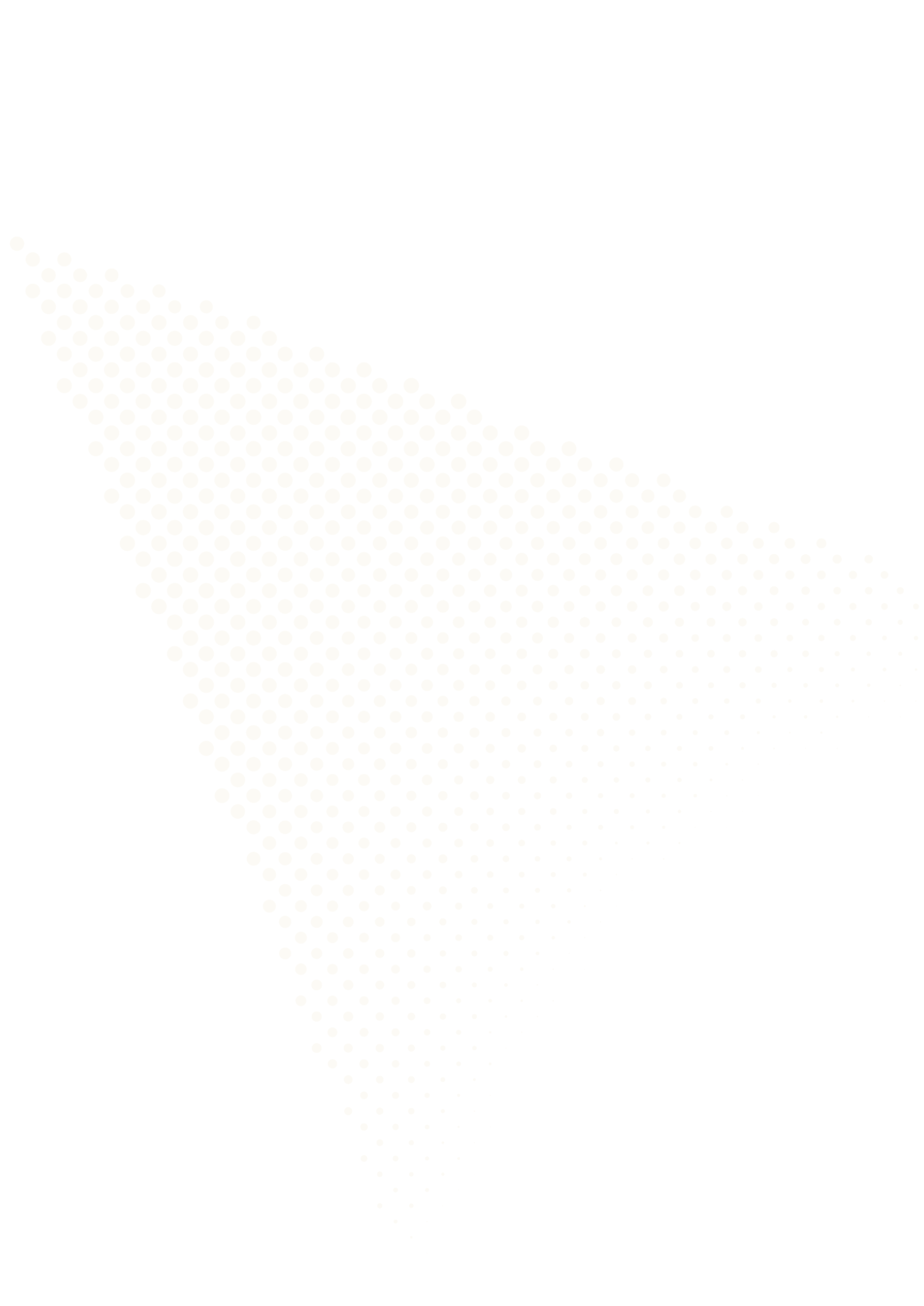 456789101112131415161718总计总计二、项目总体说明（项目简介）项目总名称：立项依据和项目内容：（如关注的问题或想申请本计划的原因，600字以内）理念或价值观（以下内容请用点列形式）：1、目标：1、特色或创意：1、预期社会效益：1、预期困难、应对策略：1、是否计划把项目发展为年度或定期举办的活动，长期可持续发展？计划是？1、请注意：如申请的具体项目多于一个，需复制本部分，逐一填报申请。请注意：如申请的具体项目多于一个，需复制本部分，逐一填报申请。请注意：如申请的具体项目多于一个，需复制本部分，逐一填报申请。请注意：如申请的具体项目多于一个，需复制本部分，逐一填报申请。请注意：如申请的具体项目多于一个，需复制本部分，逐一填报申请。请注意：如申请的具体项目多于一个，需复制本部分，逐一填报申请。请注意：如申请的具体项目多于一个，需复制本部分，逐一填报申请。项目编号：    （请按第二部分总体项目中的项目编号填写）项目编号：    （请按第二部分总体项目中的项目编号填写）项目编号：    （请按第二部分总体项目中的项目编号填写）项目编号：    （请按第二部分总体项目中的项目编号填写）项目编号：    （请按第二部分总体项目中的项目编号填写）项目编号：    （请按第二部分总体项目中的项目编号填写）项目编号：    （请按第二部分总体项目中的项目编号填写）项目类别：（单选项） □研究□出版□研讨会□培训□工作坊□讲座项目类别：（单选项） □表演□比赛□外访/交流□音像□创作经费□展览项目类别：（单选项） □建筑或装修改造□营运管理经费□采购专业设备□宣传推广□人员劳务项目类别：（单选项） □其他（请注明）□其他（请注明）□其他（请注明）□其他（请注明）□其他（请注明）□其他（请注明）项目名称：预计项目开始时间：                   （年月日）                   （年月日）                   （年月日）                   （年月日）                   （年月日）                   （年月日）预计项目结束时间：                   （年月日）                   （年月日）                   （年月日）                   （年月日）                   （年月日）                   （年月日）执行地点参与人群类别：参与人群数量：（预估）项目简述（可说明活动内容、执行流程）（500字以内）：项目简述（可说明活动内容、执行流程）（500字以内）：项目简述（可说明活动内容、执行流程）（500字以内）：项目简述（可说明活动内容、执行流程）（500字以内）：项目简述（可说明活动内容、执行流程）（500字以内）：项目简述（可说明活动内容、执行流程）（500字以内）：项目简述（可说明活动内容、执行流程）（500字以内）：项目评估说明项目评估说明项目评估说明项目评估说明项目评估说明项目评估说明项目评估说明预期项目产出：具体可衡量指标：具体可衡量指标：具体可衡量指标：具体可衡量指标：具体可衡量指标：具体可衡量指标：1、请注意：如申请的具体项目多于一个，需复制本部分，逐一填报申请。请注意：如申请的具体项目多于一个，需复制本部分，逐一填报申请。请注意：如申请的具体项目多于一个，需复制本部分，逐一填报申请。请注意：如申请的具体项目多于一个，需复制本部分，逐一填报申请。请注意：如申请的具体项目多于一个，需复制本部分，逐一填报申请。本项目是否有向其他单位申请资助□有（如有，请提供下列资料）□有（如有，请提供下列资料）□没有（请跳至下一项）□没有（请跳至下一项）申请单位申请资助项目名回复或结果回复或结果金额 （人民币）□待复□ 批准不批准□待复□ 批准□	不批准□待复□ 批准□	不批准总额总额总额总额其他收入预算估计□有（如有，请提供下列资料）□有（如有，请提供下列资料）□没有（请跳至下一项）□没有（请跳至下一项）来源来源来源金额（人民币）金额（人民币）总额总额总额支出预算明细支出预算明细支出预算明细预算基础：□按过往开展同类项目的经验估算；□按报价单为依据；□一般估算；          □其他（请说明）预算基础：□按过往开展同类项目的经验估算；□按报价单为依据；□一般估算；          □其他（请说明）预算基础：□按过往开展同类项目的经验估算；□按报价单为依据；□一般估算；          □其他（请说明）支出项目详细说明金额（人民币）总额总额第五部分：附加申请材料部分请注意，本部分请根据申请者具体情况填报。一、合办项目申请授权书本项目是由______________________________________________________________________合作举办，并同意由_____________________________________________________代为向和的慈善基金会申请。_________________________               _________________________                   申请者签名                               机构盖章          （申请机构须由机构负责人签名）                 （申请机构适用）_________________________               _________________________                   申请者签名                               机构盖章          （申请机构须由机构负责人签名）                 （申请机构适用）_________________________               _________________________                   申请者签名                               机构盖章          （申请机构须由机构负责人签名）                 （申请机构适用）_________________________               _________________________                   申请者签名                               机构盖章          （申请机构须由机构负责人签名）                 （申请机构适用）二、申请者资料的附加部分（首次申请的机构或行政管理有变动的机构适用）二、申请者资料的附加部分（首次申请的机构或行政管理有变动的机构适用）二、申请者资料的附加部分（首次申请的机构或行政管理有变动的机构适用）二、申请者资料的附加部分（首次申请的机构或行政管理有变动的机构适用）1、申请机构简介（首次申请的机构适用，200字以内）1、申请机构简介（首次申请的机构适用，200字以内）1、申请机构简介（首次申请的机构适用，200字以内）1、申请机构简介（首次申请的机构适用，200字以内）2、行政管理层人员名单（首次申请的社会组织或行政管理有变动的机构适用）2、行政管理层人员名单（首次申请的社会组织或行政管理有变动的机构适用）2、行政管理层人员名单（首次申请的社会组织或行政管理有变动的机构适用）2、行政管理层人员名单（首次申请的社会组织或行政管理有变动的机构适用）职位姓名简介（职业、学历等）简介（职业、学历等）3、过往三年曾举办或协办的活动介绍（首次申请的机构适用）3、过往三年曾举办或协办的活动介绍（首次申请的机构适用）3、过往三年曾举办或协办的活动介绍（首次申请的机构适用）3、过往三年曾举办或协办的活动介绍（首次申请的机构适用）年份项目内容及效益经费来源三、申请者资料的附加部分（意见与特别需求陈述）申请者对和艺术基金工作的特别建议与意见，或对申请项目执行方面的特殊需要或要求：1、